PLANNING SHEETINDIVIDUALIZED RELIGIOUS EDUCATION PROGRAMStudent’s Name:								Age:			____	Today’s Date: 				Parent(s):						____	Home Telephone:			____	Work Telephone:  			_____							____	Home Telephone: 			____	Work Telephone:  			_____Description of day-school educational program: 													____________________________________________________________________________________________________________Day-school current I.E.P. on file? ________    Dated _______G:\DATA\PAST\DISABLTY\IREP materials\IREP BLANK DOC.docPage	____ of ____															Date: 			INDIVIDUALIZED RELIGIOUS EDUCATION PROGRAMStudent’s Name: 																		Present level of formation: 																	Annual goal: 																		_____G:\DATA\PAST\DISABLTY\IREP materials\IREP BLANK DOC.docWHOWILL DO WHATWHO CAN HELPRESOURCESCOMPLETION DATE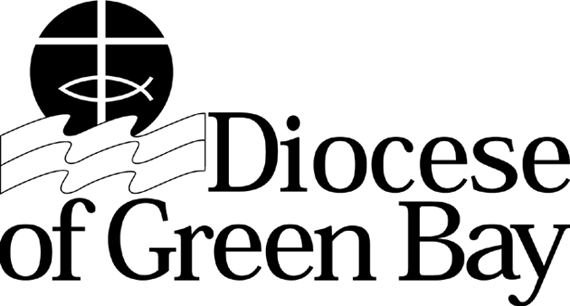 SHORT TERM OBJECTIVESOBJECTIVE CRITERIAPROCEDURESSCHEDULEPROGRAMMING & SERVICES WHICH WILL CONTRIBUTE TO MEETING THIS GOAL:PROGRAMMING & SERVICES WHICH WILL CONTRIBUTE TO MEETING THIS GOAL:PROGRAMMING & SERVICES WHICH WILL CONTRIBUTE TO MEETING THIS GOAL:PROGRAMMING & SERVICES WHICH WILL CONTRIBUTE TO MEETING THIS GOAL:Review Date: _________________    ACTION TAKEN ON THIS GOAL UPON REVIEW:Review Date: _________________    ACTION TAKEN ON THIS GOAL UPON REVIEW:Review Date: _________________    ACTION TAKEN ON THIS GOAL UPON REVIEW:Review Date: _________________    ACTION TAKEN ON THIS GOAL UPON REVIEW: